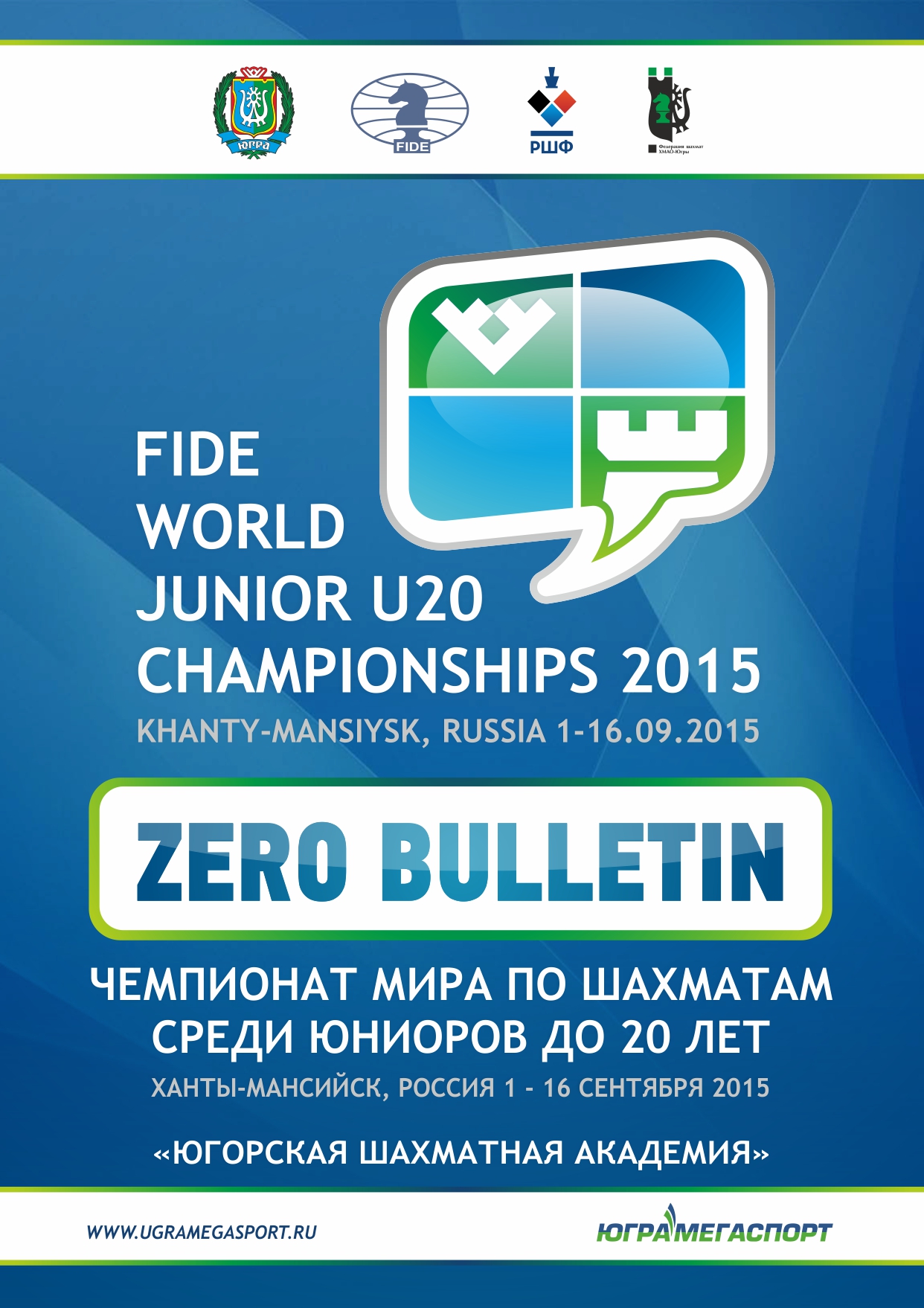 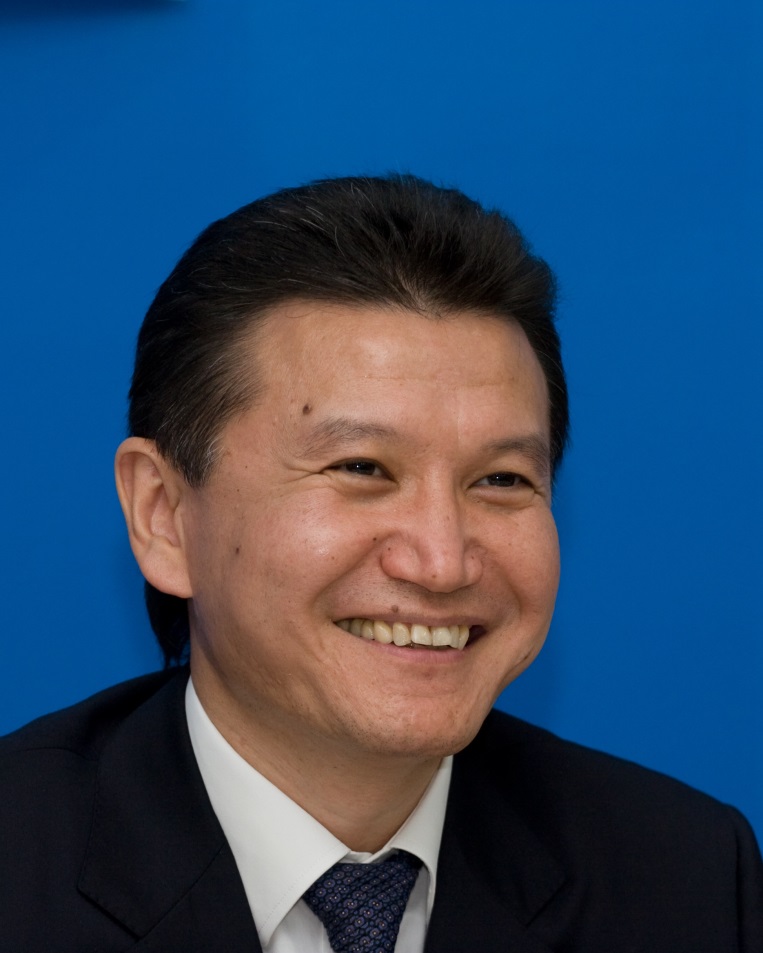  Dear participants and guests of the FIDE World Junior Under-20 Championships 2015 in Khanty-Mansiysk!I greet you with all of my heart in one of the chess cities of Russia and the whole planet, which hosted the biggest international chess tournaments many times! In different years the World Candidates Tournament, the FIDE Women’s and Men’s World Rapid and Blitz Championships, Women’s World Championship and 3 World Chess Cups took place here. Value of the FIDE World Junior Championships 2015 is equal to all mentioned prestigious Tournaments, because this very Championship will determine chess elite of the next generation, and the face of future chess will come to light. I thank with all my heart the authority of Khanty-Mansiysk autonomous okrug – Ugra, Russian Chess Federation, Chess Federation of Khanty-Mansiysk autonomous okrug – Ugra, AI “UgraMegaSport” and our sponsors for every possible support of the Championship and for a great organizational work.Gens una sumus! We are one family!Kirsan Ilyumzhinov FIDE PresidentInformation about RussiaPopulation146 267 288 of residents (1st of January 2015 estimate) LanguageRussian is the official language throughout the country; there are 37 official languages in republics of Russian Federation and more than 15 languages with official standing. ReligionChristianity, Islam, Buddhism, Judaism.ClimateThere are 2basic seasons almost all over the territory of Russian Federation – winter and summer; spring and autumn are usually brief periods of changing from high temperatures to low. The coldest month is January, the warmest is usually July. In winter temperature gets colder from south to north and from west to east. Summers can be quite hot, even in Siberia.General Information about Khanty-Mansiysk autonomous okrug-UgraThe symbols of Khanty-Mansiysk autonomous okrug-Ugra are the emblem and the flag.Khanty-Mansiysk autonomous okrug (historical name of the okrug is Ugra) was established on the 10th of December 1930 as Ostyako-Vogulskiynational okrug with a center in the village Samarovo. Total number of municipal units is 105.Administrative center of the okrug is Khanty-Mansiysk.Square – 534.8 thousand km²Resident Population (1 Jan. 2015) – 1 612 076 people.Khanty-Mansiysk autonomous okrug consists of 13 city districts, 9 districts, 26 urban settlements, 57 rural settlements.The okrug is the main oil-and-gas bearing region in Russia and one of the biggest oil-producing regions in the world. It is considered to be a region-donor of Russia and takes the lead in several economic indicators: output of oil, output of electrical power, industrial output, natural gas production, investments volume in the capital stock, return of duties in the budget system.The okrug is situated in the middle part of Russia. It occupies the central part of West Siberian plain. Climate is strongly continental. Average temperature in January is from -18º till -24º C,Average temperature in July is from +15.7ºtill+18.4º C.Information about the okrug – www.admhmao.ru.Information about the townTime difference between Moscow and Khanty-Mansiysk: 2 hoursGeographic latitude: 61°00’Geographic longitude: 69°01’Khanty-Mansiysk, a capital of Khanty-Mansiysk autonomous okrug, is situated in the Western Siberia on the river Irtysh (a port), 15 km. away from its confluence with the river Ob, 264 km to the west from the railway station «Pyt’-Yah», 1076 km. to the north-east of Tyumen, 2759 km. to the north-east of Moscow on seven hills covered with coniferous woods. This nice and comfortable town slightly reminds Scandinavian resort.Khanty-Mansiysk is a town with a unique, even for 21st century, social infrastructure: according to the decision of the authorities all industrial productions were moved out of the town. In and around the town taiga wood was cleared and put to an appropriate ecological state. And in reality it became a national park of Siberia. Here a rare combination of comfortable urbanism and ecological purity was created. Taiga that spreads for hundred kilometers to all parts around the town provides the existence of such uniqueness.Nowadays Khanty-Mansiysk develops not only as a center of the oil region but it becomesa center of business activity, sport, and national culture. There is an Arts Center for Talented Children of North which is one of the best in Russia, the Alexander Filipenko Winter Sport Center equipped with the modern facilities, airportwith air strips for all types of aircrafts, office and business centers, House of Peoples’ Friendship, Temple Complex for 1000people with Samarovo high school for 60 people. Uniqueness of the modern architecture in combination with nature attracts hundreds of tourists and guests to this town annually.Information about the town - www.admhmansy.ruMeteorologic Statistics (Khanty-Mansiysk)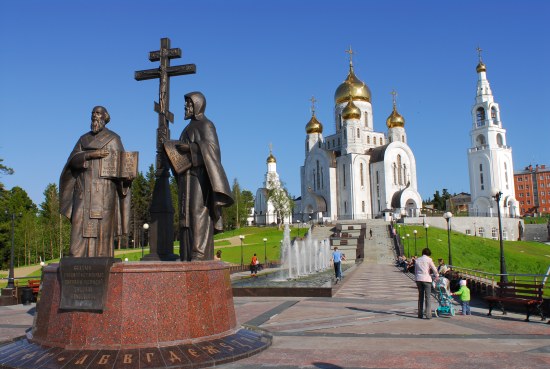 Program of the FIDE World Junior Under-20 Championships 2015Officials of the FIDE World Junior Under-20 Championships 2015Participating countriesParticipants of the FIDE World Junior Under-20 Championships 2015 in Khanty-MansiyskVenue of the FIDE World Junior Under-20 Championships 2015Ugra Chess AcademyKhanty-Mansiysk6 Loparev St.The FIDE World Junior Under-20 Championships 2015 will take place in a modern building of the «Ugra Chess Academy» that is situated in the downtown.The modern energy-conservative technologies and engineering solutions were used in the process of constructing of the building, they provide the complex with the multi-functional usage and allow reducing the expenses for power consumption and conditioning of the building. The unique three-level building without sharp corners styled as a chess piece was built in the capital of Ugra during two years upon the project of the famous Dutch architect Erick Van Egeraat.Playing hall –the games will be held in the playing hall located at the 1st floor of the Academy. The hall can be transformed and changed in size due to the innovative regulated walls and folding spectator stand. Over the last years a number of international congresses and forums took place in the hall, regional and Russian tournaments are constantly held here.Events, that took place in the Ugra Chess Academy: 2010:General Assembly as a part of the 39th World Chess Olympiad.The 81st FIDE Congress.2011:Internationall Paralympic Committee Forum as a part of IPC Biathlon and Cross-Country Skiing World Championship. World Chess Cup2012:The Chess Tournament as a part of III All-Russian Summer Universiade. FIDE World Women’s Chess Championship 2013:The FIDE World Rapid and Blitz Championships 2014:World Candidates Tournament 2014;Women’s FIDE Grand Prix 2014; FIDE Women’s World Rapid and Blitz Championships 20142015:FIDE Grand Prix Series 2014-2015.Besides of these events a lot of regional, all-Russian and international tournaments are held in the Ugra Chess Academy in which players of different age category took part.  Besides the tournament hall the Ugra Chess Academy consists of classrooms for children who are keen on chess, computer classrooms for holding the internet-tournaments, a cozy café and a hall decorated with pieces of art regarding chess.FIDE office, Chief Arbiter’s and jury rooms, technical room for online game transmission are arranged in close vicinity to the playing hall on the first floor.Online transmission of the game, ground floor – there will be a match transmission room where spectators will have the opportunity to follow the games.Game analysis room, ground floor – computer classroom will be used by the players as a game analysis room with access to the Internet.The press-center with the hall for press-conferences and OC Office will be on the ground floor.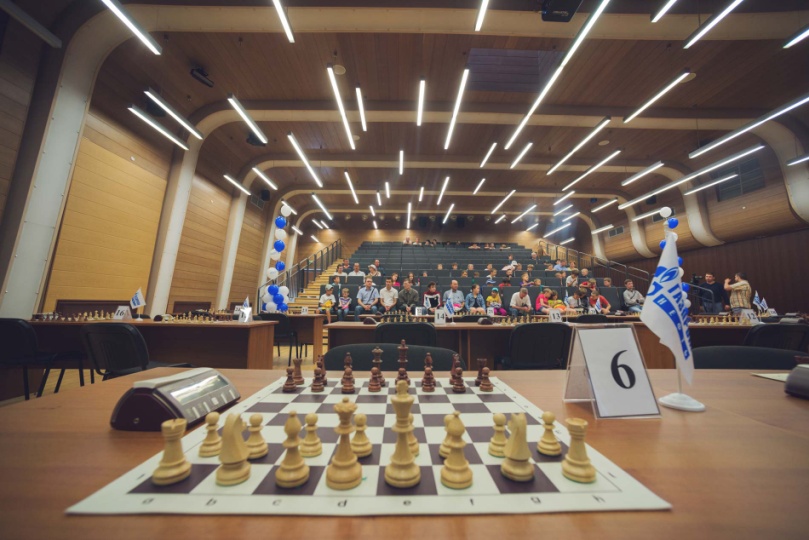 Executive Directorate of the Organizing Committeeof the FIDE World Junior Under-20 Championships 2015Autonomous Institution of Khanty-Mansiysk autonomous okrug – Ugra«UgraMegaSport»Executive DirectorRadchenko ValeryTel: 8 (3467) 358-700Website: www.ugrasport.comOC Office OC Office Chief – Oxana Osintseva(language skills – German, English)Tel./Fax: 8 (3467) 36-12-12	E-mail:oc@ugrasport.comOC Office Specialist – Tatyana Solovar(language skills – English)Tel./Fax: 8 (3467) 36-12-12	E-mail: transportation@ugrasport.comVisa Specialist –Albina Zaynagabdinova(language skills – English)
Tel./Fax: 8 (3467) 36-14-01E-mail: visa@ugrasport.comAccommodation Specialist - Anna Ryadnova(language skills – English)Tel./Fax: 8 (3467) 36-14-01E-mail: accommodation@ugrasport.comAccreditation Specialist – Alina Safina(language skills - English)Tel./Fax: 8 (3467) 36-12-15E-mail: accreditation@ugrasport.comPress–officer – Medvedenko Sergey Tel./Fax: 8 952 722 06 22Press-attaché – Alexander ParkhomenkoTel.: 8 (3467) 36-12-34E-mail: media@ugramerasport.ru 	  ugrasport.com@gmail.com  AccreditationThe participants of the FIDE World Junior Under-20 Championships 2015 can get accreditation cards in the accreditation center which will work on the 1st of September in the hotel “Olympic” from 10:00 till 16:00.Accreditation will be made at request in the Ugra Chess Academy (OC Office, ground floor) from the 02th of September 2015.Access to play area, game-analysis hall and press-center will be carried out due to accreditation cards. All participants are required to wear their accreditation cards so that they could be easily seen.Transportation Transportation operator is located on the ground floor of the Ugra Chess Academy.Working hours: 14.00 – 21.00The schedule of shuttle buses will be available on the info stands in the place of accommodation – hotel «Olympic» and at the venue – Ugra Chess Academy.Transportation for the participants of the Tournament from the hotel to the venue, from the airport to the hotel and back will be organized by the OC free of charge.AccommodationThe hotel «Olympic» is the official hotel of the FIDE World Junior Under-20 Championships 2015.Address: 45, Engels St., Khanty-Mansiysk, Tyumen regionTel.: 8(3467) 31-20-09
Fax: 8(3467) 35-99-37There is a free internet access (Wi-Fi) at the hotel «Olympic».Players’ meetingThe player’s meeting of the FIDE World Junior Under-20 Championships 2015 will be held on the day of the Opening Ceremony on the 1st of September in culture and leisure center «October» at 16:00.All the players of the Championships are required to attend the players’ meeting.Opening and Closing CeremoniesThe Opening ceremony of the FIDE World Junior Under-20 Championships 2015 will take place on Tuesday, on the 1st of September at 17:00 in the culture and leisure center «October» under the auspices of FIDE. A cultural program with speeches of the officials will be organized.The Closing ceremony of the FIDE World Junior Under-20 Championships 2015 will take place on Tuesday, on the 15th of September at 19:00 in the culture and leisure center «October». Winners will be awarded with prizes. 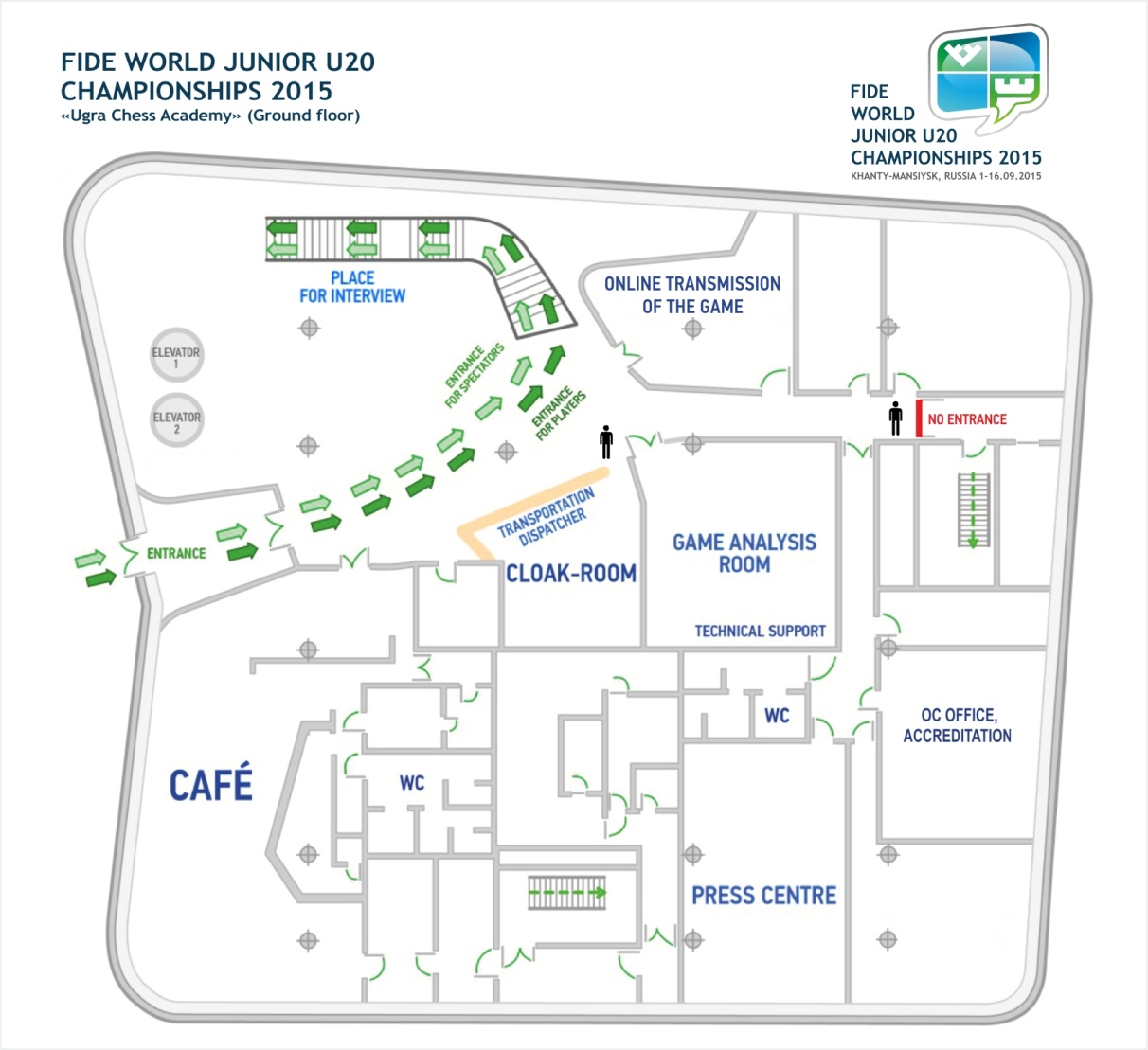 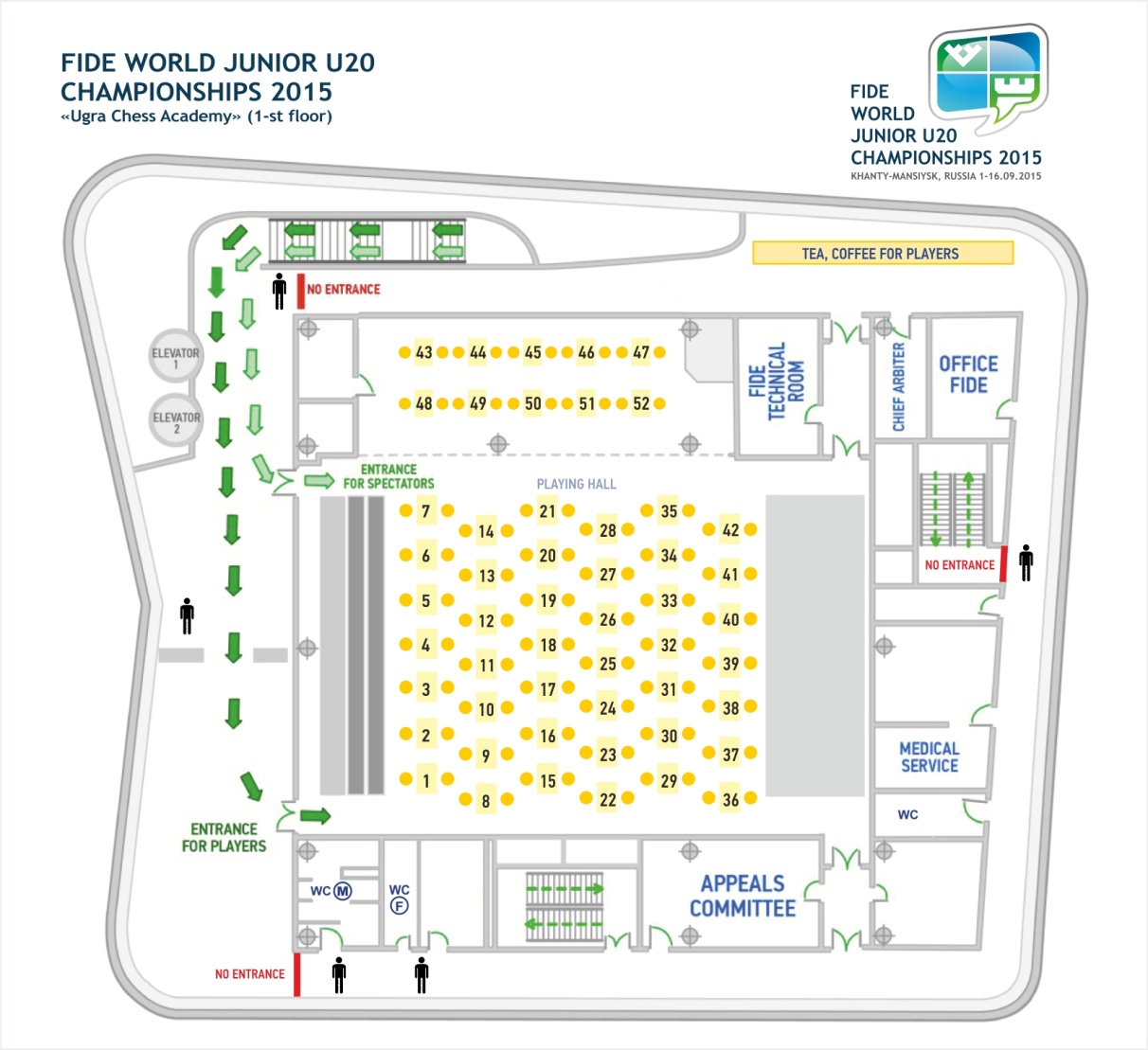 Museums, theatres, galleries, culture and leisure centersExcursion The Organizing Committee of Khanty-Mansiysk can organize a sightseeing tour around the city. It is required to make a request at the OC office not less than 24 hours before the excursion, on condition that the group will contain not less than 10-15 people. Tel.: 8 (3467) 36-14-01National dishesVoltageElectricity throughout Russia is 220 Volt/50 Hz. Money The Russian currency is Russian ruble (RUB). All prices are generally quoted in rubles. Foreign currency can be freely converted at banks. Frequentlyusedcoins: 10, 50 kopeks, 1,2,5,10 RUBRarely 1, 5 kopeksFrequentlyusedbanknotes: 10, 50, 100, 500, 1000, 5000RUB Credit cardsInternational cards such as Maestro, Visa, Visa Electron and Cirrus are easy to acceptin Khanty-Mansiysk. In some places only cash is accepted, for example in taxi, therefore it is recommended always to have some cash. Tipping Tipping is expected at restaurants. Tip 10-15 % depending on service.International callsHow to make International calls from Russia:Access code country code  area code  phone  number       (810                 ***          ***       *** *** ** **)International calls to Russia:Country code  area code  phone number         (007               ***          *** *** ** **)How to buy an air ticketWest-Siberian Agency of Air ServiceAddress: 13 Mira St. 		Tel.: 8 (3467) 33-08-56 UTair airline Address: 42 Lenin St. 		Tel.: 8 (3467) 33-33-78Transportation agency Address: 28 Komsomolskaya St. 	Tel.: 8 (3467) 33-08-06, 32-18-76, 32-36-39Bus station information, ticket booking:Address: 3 Shcherbiny St.,		Tel.: 8 (3467) 33-98-30 – booking officeAir and railway ticket offices:Address: 3 Shcherbiny St.,		Tel.: 8 (3467) 33-97-90 Address: 5 Mira St.,			Tel.: 8 (3467) 33-24-45 Khanty-air booking office:Tel.: 8 (3467) 39-42-93 – the building of the airportReference informationEmergency call serviceFrom a stationary phone:Fire 01Police 02Emergency ambulance03Emergency gas service 04Information about town phone numbers 09From a mobile phone:The number 112 is available for calling the special services both in Russian and English languages.Emergency call 112 is possible:In the absence of money resources on your account;In case of blocking of the telephone SIM-card;In the absence of the telephone SIM-card.The call of emergency service is free.«Disaster Medicine Center»Address: 4, Sovetskiy lane	Tel.: 8 (3467) 33-83-10, 33-83-11 person on duty (twenty-four hours) All-night drugstore «Valeo Farm»Address: 79, Gagarin St.   		Tel.: 8 (3467) 32-38-59Twenty-four hours medical aid:«Okrug Clinical Hospital»Address: 40, Kalinina St. 		Tel.: 8 (3467) 39-01-96, 39-02-56 – reception of the hospital (twenty-four hours)You can receive medical care at the reception of the hotel – you should address to the receptionist (twenty-four hours). «Okrug Dental Hospital»Address: 75, Rosnina St.Tel.: 8 (3467) 35-17-44 – reception (day time) Tel.: 8 (3467) 35-17-19 – duty doctor (night time)TaxiTaxi is available 24 hours. Fare variesfrom100 rubles to 400 rubles. Phone numbers:8 (3467) 35-05-05; 32-77-77; 32-33-33; 32-39-99; 33-64-64; 8 (3467) 32-22-22; 35-55-55; 32-11-11; 33-54-54; 33-03-03.Currency exchangeNear the Ugra Chess Academy SberbankAddress:	14, Loparev St.					Tel.:	8 (3467) 32-02-58		16, Dzerzhinsky St.						8 (3467) 36-36-05ZapsibkombankAddress:	11, Sverdlov St.					Tel.:	8 (3467) 33-46-01		8 (3467) 33-16-77Bank «Poidem!»Address:	27a, Chekhov St.					Tel.:	8 (3467) 32-97-45SurgutneftegasbankAddress:	41, Mira St.						Tel.:	8 (3467) 33-02-98Near the hotel «Olympic»Bank«Poidem!»Address:	27, Engels Street					Tel.:	8 (3467) 32-97-44Bank of Khanty-MansiyskAddress:	39, Lenin St.						Tel.:	8 (3467) 32-31-85		3, Engels St.							8 (3467) 35-08-89Other currency exchange officesBank of Khanty-MansiyskAddress:	68, Mira St. 						Tel.:	8 (3467) 33-01-00										8 (3467) 32-58-67SberbankAddress:	10, Obyezdnaya St.					Tel.:	8 (3467) 36-40-25		31, Komsomolskaya St.					8 (3467) 35-96-75SouvenirsThe center of the people’s arts and crafts			Address: 119 Rosnin St.											Tel.:	    8 (3467) 33-23-96The retail and business center «Gostinydvor»		Address: 1 Engels St.The entertainment center «Langal»			Address: 15 Mira St.«Ugra» hotel 							Address: 32 Komsomolskaya St.«UgorskayaDolina» hotel					Address: 4 Tobolskiytract.«Taray» hotel						Address: 64 Lenin St.«On seven hills» hotel complex				Address: 15 Sportivnaya St.CafesFood deliveryEnglish–Russian conversation book MonthSeptember2009September2010September2011September2012September2013September2014Absolute Max+30+20+25+23+17+18Average Temperature+20+10+16+14+12+8Absolute Min+11+2+7+2+20DateDateTimeEventVenue31.08.2015MonArrival01.09.2015TuArrival01.09.2015Tu16:00Player’s meeting CLC «October»01.09.2015Tu17:00Opening CeremonyCLC «October»02.09.2015We15:00Round 1 «Ugra Chess Academy»03.09.2015Th15:00Round 2 «Ugra Chess Academy»04.09.2015Fr15:00Round 3 «Ugra Chess Academy»05.09.2015Sa15:00Round 4 «Ugra Chess Academy»06.09.2015Su15:00Round 5 «Ugra Chess Academy»07.09.2015Mon15:00Round 6 «Ugra Chess Academy»08.09.2015Tu15:00Round 7 «Ugra Chess Academy»09.09.2015WeDay off «Ugra Chess Academy»10.09.2015Th15:00Round 8 «Ugra Chess Academy»11.09.2015Fr15:00Round 9 «Ugra Chess Academy»12.09.2015Sa15:00Round 10 «Ugra Chess Academy»13.09.2015Su15:00Round 11 «Ugra Chess Academy»14.09.2015Mon1:00Round 12 «Ugra Chess Academy»15.09.2015Tu11:00Round 13 «Ugra Chess Academy»15.09.2015Tu19 :00Closing CeremonyCLC «October»16.09.2015ThDeparture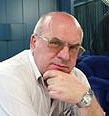 Chief Arbiter Mikhail Kryukov(RUS)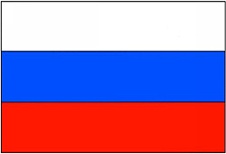 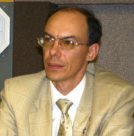 Deputy Chief Arbiter (open)Stanislav  Yanushevsky(RUS)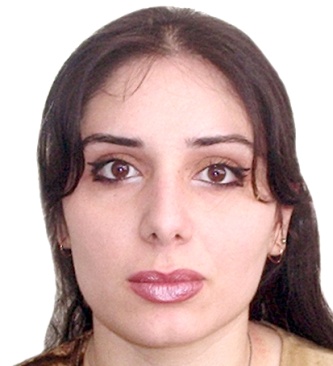 Deputy  Chief Arbiter (girls)Marika  Japaridze(GEO)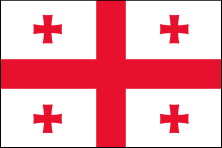 Appeals CommitteeAppeals CommitteeAppeals Committee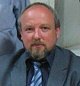 Chairman of Appeals CommitteeVladimir Ginzburg (BLR)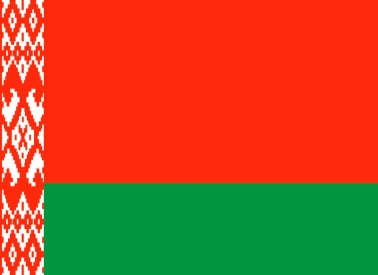 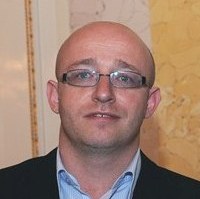 Member of Appeals CommitteePetr Pisk(CZE)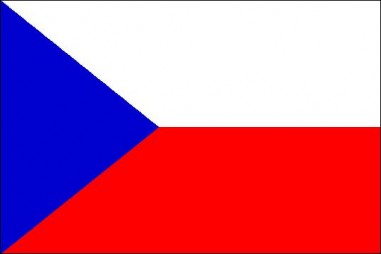 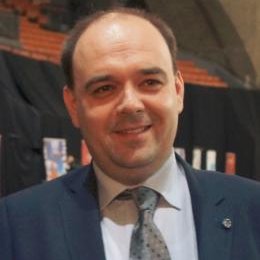 Member of Appeals CommitteeAdam Dzwonkowski (POL)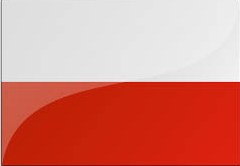 ArbitersArbitersArbitersArbiters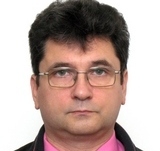 Arbiter RCF Vladimir  Staratorzhskiy (RUS)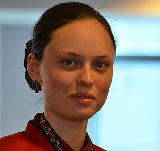 Arbiter RCF Evgeniya  Magdalinskaya (RUS)Arbiter RCF Evgeniya  Magdalinskaya (RUS)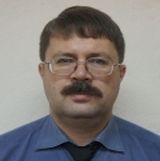 Arbiter RCF Vladimir Makhnev (RUS)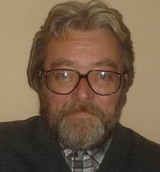 FIDE ArbiterBranislav  Suhartovic (SRB)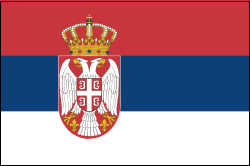 FIDE ArbiterBranislav  Suhartovic (SRB)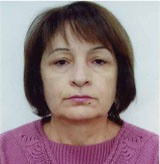 FIDE ArbiterJuleta  Nahatakyan (ARM)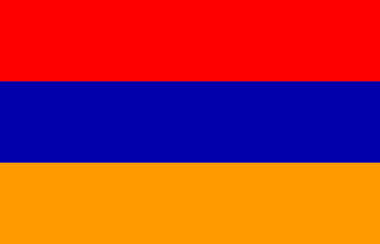 FIDE ArbiterJuleta  Nahatakyan (ARM)  Ugra Arbiters  Ugra Arbiters  Ugra ArbitersAllexander Korneevets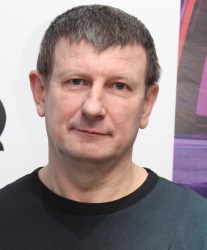 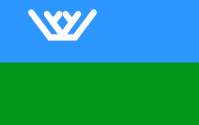 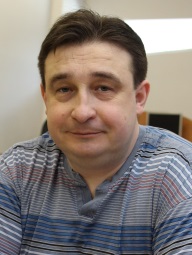 Roman Lavretskiy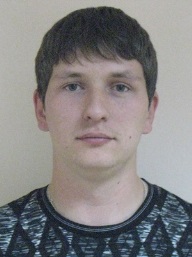 Radmil Akhmetov1.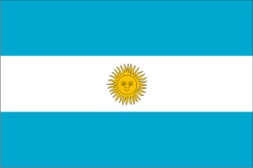 ARG2.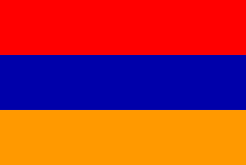 ARM3.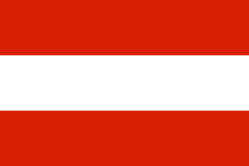 AUT4.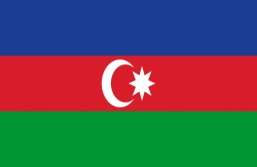 AZE5. 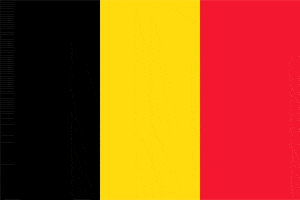 BEL6.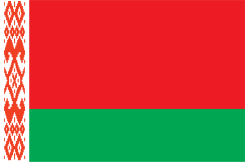 BLR7.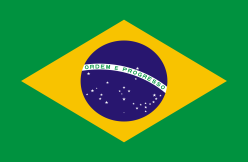 BRA8.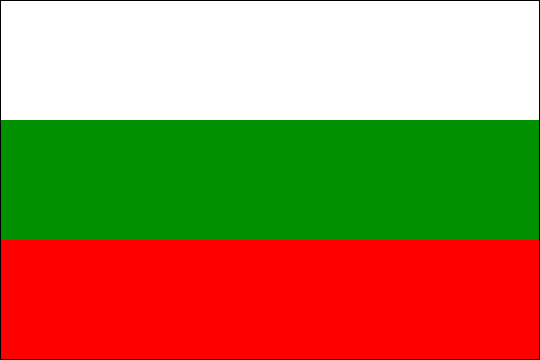 BUL9.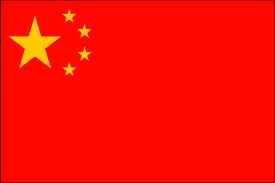 CHN10.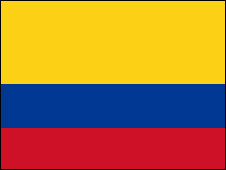 COL11.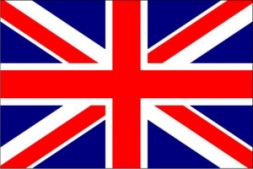 ENG12.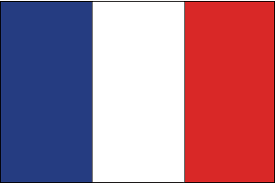 FRA13.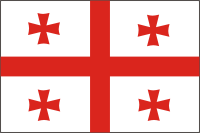 GEO14.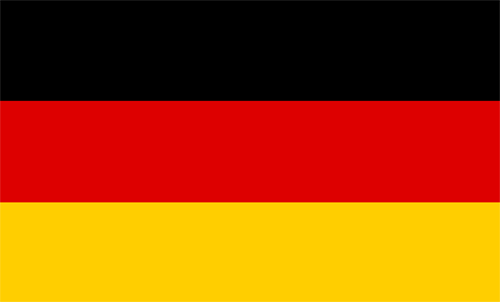 GER15.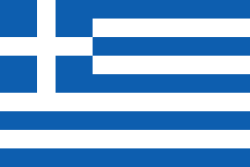 GRE16.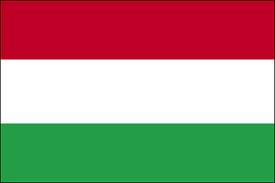 HUN17. 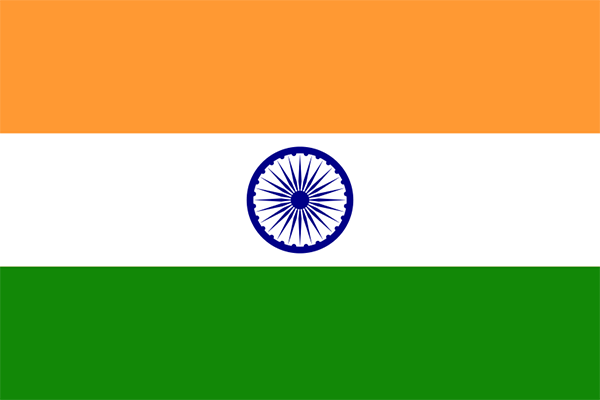 IND18.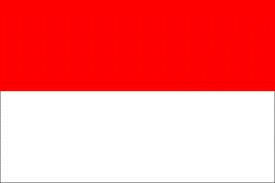 INA19.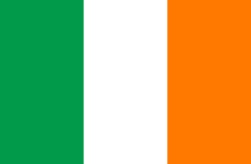 IRE20.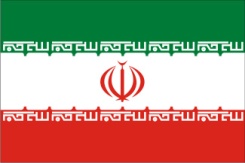 IRI21.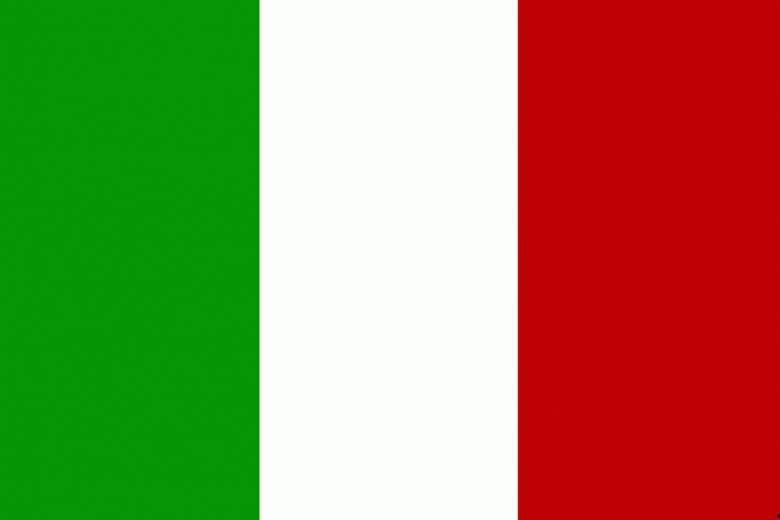 ITA22.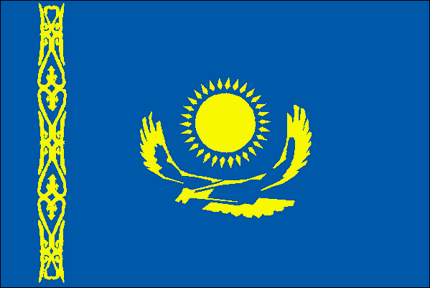 KAZ23.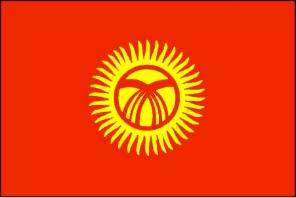 KGZ24.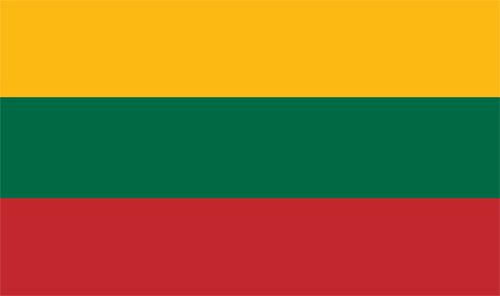 LTU25.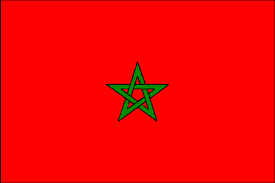 MAR26.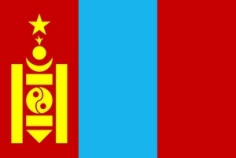 MNG27.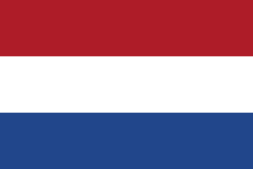 NED28.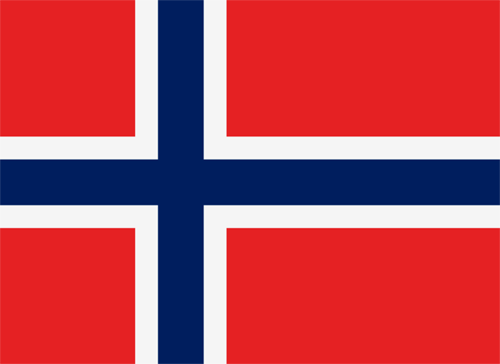 NOR29.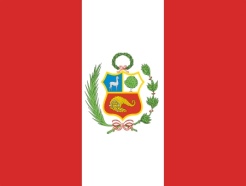 PER30.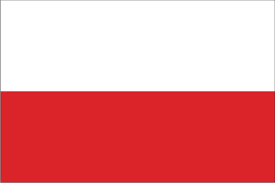 POL31.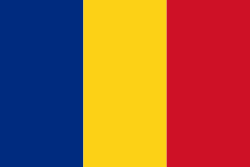 ROU32.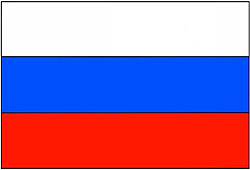 RUS33.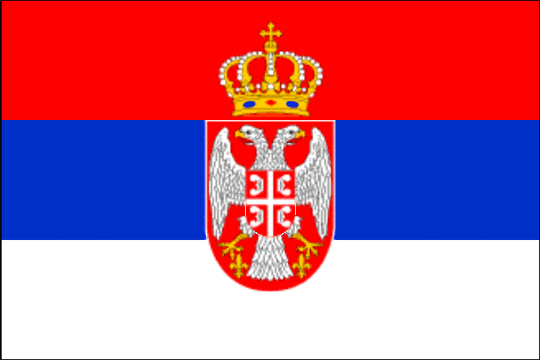 SRB34.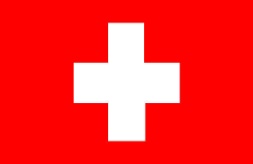 SUI35.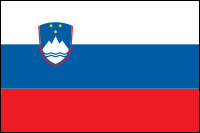 SVN36.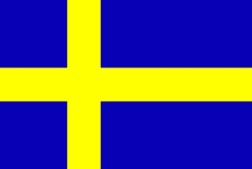 SWE37. 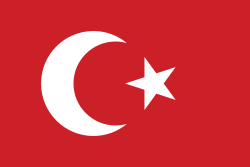 TUR38.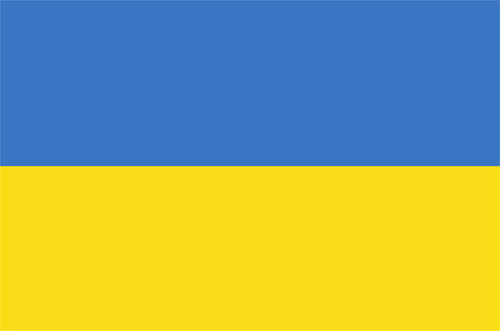 UKR39.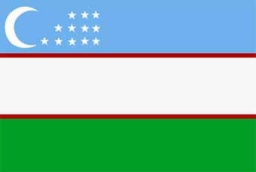 UZB40.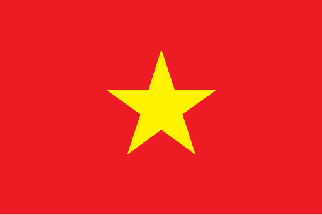 VIECountry№Open Country№Girls ARG1Pichot AlanARM1Gaboyan SusannaARM2Grigoryan KarenAZE2Amrayeva AytanAUT3Menezes ChristophAZE3Ibrahimova SabinaAZE4Abasov NijatAZE4Fataliyeva UlviyyaAZE5Bajarani UlviAZE5Mammadzada GunayAZE6Iskandarov MisratdinBEL6Barbier AstridBEL7Fontaine QuentinBLR7Kusenkova NatalliaBEL8Lootens MatthiasBLR8Ziaziulkina NastassiaBEL9Van Laeken JonathanBUL9Vasova MariaBRA10Carneiro Vitor Roberto CastroCOL10Rodriguez Rueda Paula AndreaBRA11Dias Matheus NunesENG11Hoare AmeliaCHN12Bai JinshiFRA12Navrotescu Andreea-CristianaENG13Kirk EzraFRA13Thomas AnysiaFRA14Barbot PierreGEO14Khomeriki Nino15Dutreuil RaphaelGER15Osmanodja Filiz16Loiseau QuentinHUN16Terbe JuliannaGEO17Beradze IrakliINA17Medina Warda AuliaGER18Bluebaum MatthiasIND18Gajendra Babu KannaiyanMonnishaGRE19Megalios KonstantinosIND19Bodda PratyushaIND20Bharathakoti HarshaIND20Jayakumar Saranya21Gagare Shardul AnnasahebIND21Prince Michelle Catherina22Ganesan AkashIRI22Derakhshani Dorsa23Murali Karthikeyan ITA23Movileanu Daniela Roxana24Sunilduth Lyna NarayananKAZ24Abdumalik ZhansayaIRE25O'Mahoney KeeganKAZ25Assaubayeva BibissaraITA26Rambaldi FrancescoKAZ26Saduakassova   DinaraKAZ27Makhnev DenisKGZ27Musaeva  Shakhnazi 28Saiyn ZhanatMGL28Bayarjargal  Bayarmaa29Serikbay ChingisMGL29Norovsambuu  BadamkhandKGZ30Isaev ChyngyzPER30Paredes Bustamante Paula31Taalaibekov TagirPOL31Wozniak MariolaLTU32Laurusas TomasROU32Gelip IoanaMAR33El Fezari Mohamed AminRUS33Bivol AlinaMGL34Bilguun Sumiya  RUS34Drogovoz  IrinaNED35Bok BenjaminRUS35Drogovoz Maria36Van Foreest JordenRUS36Garifullina LeyaNOR37Tari AryanRUS37Ivanova KarinaPER38Cori Tello Jorge MoisesRUS38Lingur Zalina39Leiva Rodriguez GiuseppeRUS39Makarenko  AlexandraPOL40Duda Jan KrzysztofRUS40Sazonova AnastasiaROU41Bida Mihai-EugenRUS41Sviridova VladaRUS42Antipov MikhailRUS42Utyatskaya Irina43Chigaev MaksimSRB43Milosevic Jovana44Chumak Dmitry SVN44Leonardi Caterina45Gordievsky Dmitry SWE45Bengtsson Jessica46Goryachkina AleksandraUKR46Buksa Nataliia47Korchmar VasiliyVIE47Nguyen Thi Thuy Trien 48Popov Mikhail 49Yuffa DaniilSRB50Ratkovic MilojeSUI51Georgiadis Nicolas Lukas52Studer Noel Oliver53Hasenohr BenedictSWE54Johansson LinusTUR55Sanal Vahap56Ali Marandi Cemil Can57Arat Ufuk Sezen58Ererdem Gani ErenUKR59Bogdanov EgorUZB60Vokhidov ShamsiddinVIE61Tran Tuan Minh Concert Theatre Center«Ugra-Classic»Address: 22, Mira St.Tel.: 8 (3467) 35-25-35, 35-26-35www.ugraclassic.ruConcert Theatre Center«Ugra-Classic»Address: 22, Mira St.Tel.: 8 (3467) 35-25-35, 35-26-35www.ugraclassic.ru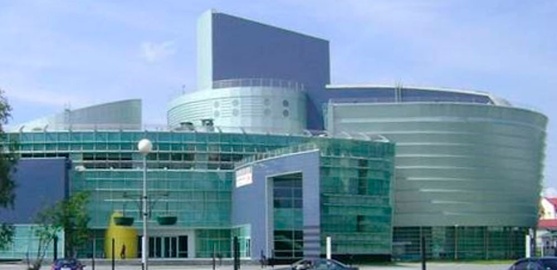 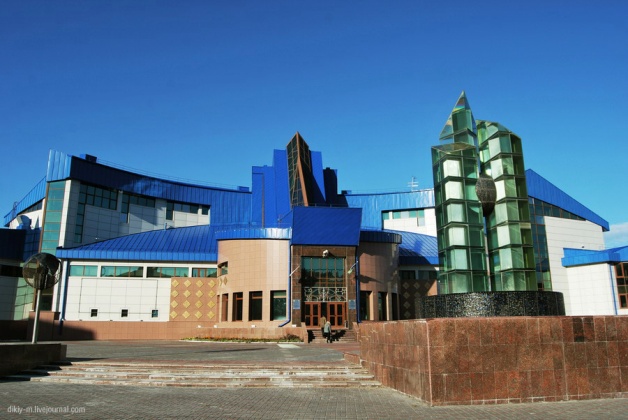 “Museum of geology, oil and gas”Open fund storage expositions:«Systematic collection of minerals». An Exposition of the crystal-chemical categories of minerals and information on mineralogy;«Fanciful world of stones». An items exposition of decorative and applied arts made from semi-precious stones.Address: 9, Chekhov St. Tel: 8 (3467) 33-09-42www.muzgeo.ru “Museum of geology, oil and gas”Open fund storage expositions:«Systematic collection of minerals». An Exposition of the crystal-chemical categories of minerals and information on mineralogy;«Fanciful world of stones». An items exposition of decorative and applied arts made from semi-precious stones.Address: 9, Chekhov St. Tel: 8 (3467) 33-09-42www.muzgeo.ru “Museum of geology, oil and gas”Open fund storage expositions:«Systematic collection of minerals». An Exposition of the crystal-chemical categories of minerals and information on mineralogy;«Fanciful world of stones». An items exposition of decorative and applied arts made from semi-precious stones.Address: 9, Chekhov St. Tel: 8 (3467) 33-09-42www.muzgeo.ru «Human and nature museum»Stationary exhibition “Connection of times”:Historical time;Mythological time;Biosphere rhythm.Address: 11, Mira St.Tel.: 8 (3467) 32-92-03www.ugramuseum.ru«Human and nature museum»Stationary exhibition “Connection of times”:Historical time;Mythological time;Biosphere rhythm.Address: 11, Mira St.Tel.: 8 (3467) 32-92-03www.ugramuseum.ru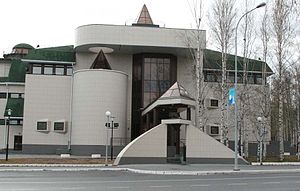 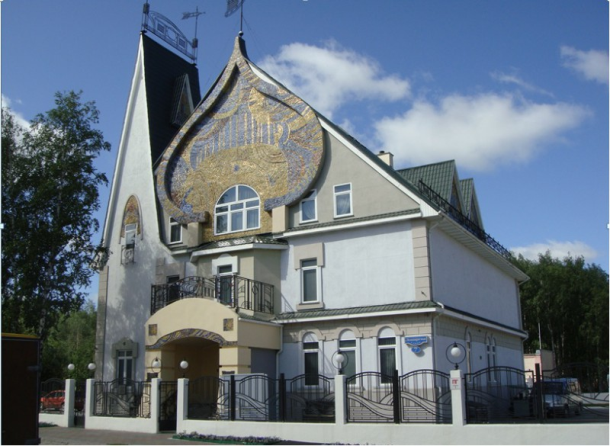 «House-museum of V. Igoshev – people’s artist of the USSR»Stationary exhibition:«Ugra land by eyes of heart».Address: 7, Loparev St.Tel.: 8 (3467) 33-09-45, 33-07-83«House-museum of V. Igoshev – people’s artist of the USSR»Stationary exhibition:«Ugra land by eyes of heart».Address: 7, Loparev St.Tel.: 8 (3467) 33-09-45, 33-07-83«House-museum of V. Igoshev – people’s artist of the USSR»Stationary exhibition:«Ugra land by eyes of heart».Address: 7, Loparev St.Tel.: 8 (3467) 33-09-45, 33-07-83«G. Rayshev’s Gallery and Art Studio»Stationary exhibition: «Space-Time».Address: 2, Mira St., building «C»Tel.: 8 (3467) 31-82-84«G. Rayshev’s Gallery and Art Studio»Stationary exhibition: «Space-Time».Address: 2, Mira St., building «C»Tel.: 8 (3467) 31-82-84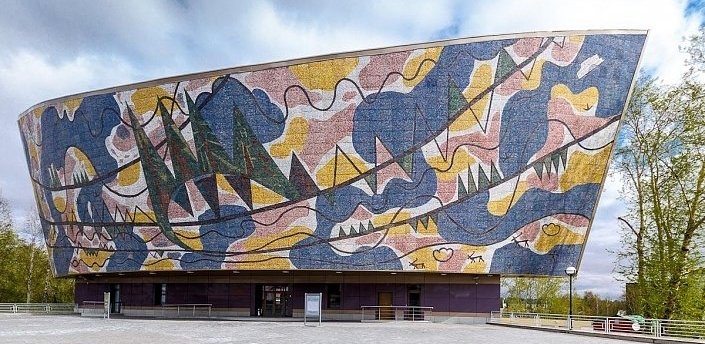 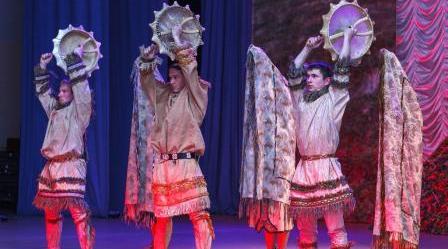 «Theater of the ob-ugrian people – Solntse»Address: office 220, 14a, Mira St.Tel.: 8 (3467) 33-54-61, 33-54-62, 33-54-64www.toun.ru«Theater of the ob-ugrian people – Solntse»Address: office 220, 14a, Mira St.Tel.: 8 (3467) 33-54-61, 33-54-62, 33-54-64www.toun.ru«Theater of the ob-ugrian people – Solntse»Address: office 220, 14a, Mira St.Tel.: 8 (3467) 33-54-61, 33-54-62, 33-54-64www.toun.ru«Ethnographic open-air museum Torum Maa»Stationary exhibitions:Summer nomad camp of Agan Khanty;Winter Nomad Camp of Mansi;Hunting path and Sanctuary.Address: 2B-2, Mechanizatorov St.Tel.: 8 (3467) 32-67-06www.torummaa.ru«Ethnographic open-air museum Torum Maa»Stationary exhibitions:Summer nomad camp of Agan Khanty;Winter Nomad Camp of Mansi;Hunting path and Sanctuary.Address: 2B-2, Mechanizatorov St.Tel.: 8 (3467) 32-67-06www.torummaa.ru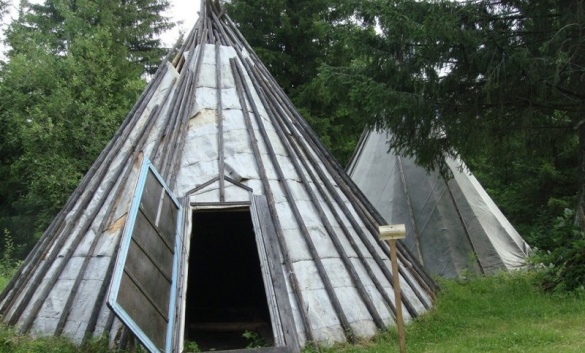 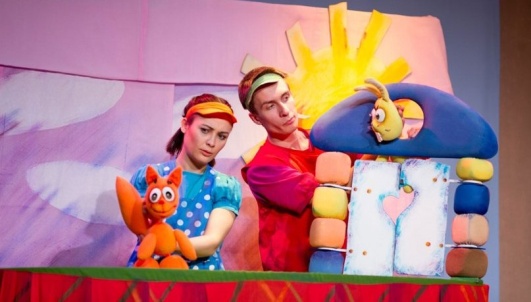 «Puppet theater»Address: 15, Dunina-Gorkavicha St.Tel.: 8 (3467) 32-79-63www.hmtk.ru«Puppet theater»Address: 15, Dunina-Gorkavicha St.Tel.: 8 (3467) 32-79-63www.hmtk.ru«Puppet theater»Address: 15, Dunina-Gorkavicha St.Tel.: 8 (3467) 32-79-63www.hmtk.ruCulture and Tourism center “Samarovskiy ostanets. Archeopark”Exhibitions of the ice-age animals, story of Samarovskiy ostanetsAddress: 29, Obezdnaya St.Tel.: 8 (3467) 32-12-37www.ugramuseum.ruCulture and Tourism center “Samarovskiy ostanets. Archeopark”Exhibitions of the ice-age animals, story of Samarovskiy ostanetsAddress: 29, Obezdnaya St.Tel.: 8 (3467) 32-12-37www.ugramuseum.ruCulture and Tourism center “Samarovskiy ostanets. Archeopark”Exhibitions of the ice-age animals, story of Samarovskiy ostanetsAddress: 29, Obezdnaya St.Tel.: 8 (3467) 32-12-37www.ugramuseum.ru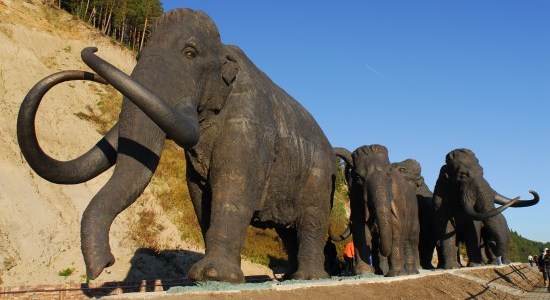 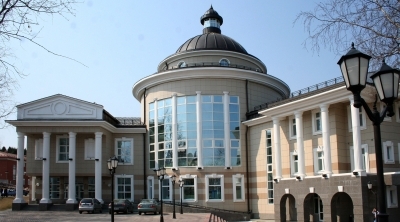 State Art MuseumStationary exhibitions:The Old Russian art XV-XIX cc.; «Women’s images through the centuries»;Russian art XVIII-XX cc.Address: 2, Mira St.Tel.: 8 (3467) 33-07-83www.ghm-hmao.ruState Art MuseumStationary exhibitions:The Old Russian art XV-XIX cc.; «Women’s images through the centuries»;Russian art XVIII-XX cc.Address: 2, Mira St.Tel.: 8 (3467) 33-07-83www.ghm-hmao.ruState Art MuseumStationary exhibitions:The Old Russian art XV-XIX cc.; «Women’s images through the centuries»;Russian art XVIII-XX cc.Address: 2, Mira St.Tel.: 8 (3467) 33-07-83www.ghm-hmao.ruAqua parkBig and small swimming pools, round pool for kids, water slidesAddress: 1, Ledovaya St.Tel.: 8 (3467) 35-84-66www.ugramegasport.ruAqua parkBig and small swimming pools, round pool for kids, water slidesAddress: 1, Ledovaya St.Tel.: 8 (3467) 35-84-66www.ugramegasport.ruAqua parkBig and small swimming pools, round pool for kids, water slidesAddress: 1, Ledovaya St.Tel.: 8 (3467) 35-84-66www.ugramegasport.ru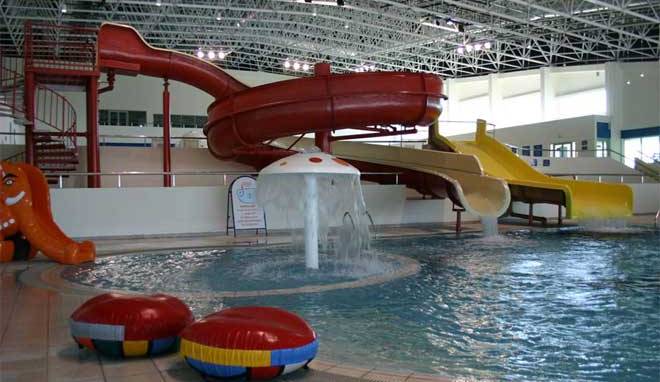 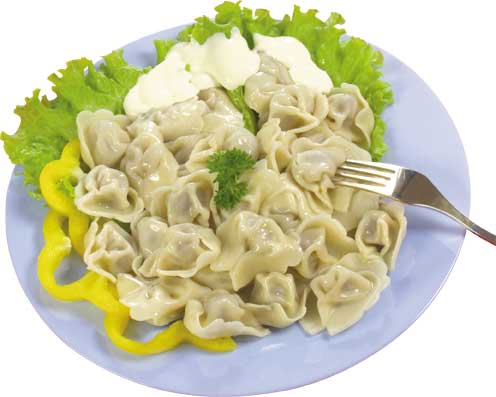 PelmeniMost people associate pelmeni with Siberia. Pelmeni probably did originate in Siberia, where hundreds or even thousands can be made and then frozen and stored outside during the long winters. The dough is rolled out fairly thin and cut in circles. The filling is usually a mixture of minced pork, onions, garlic, salt and pepper. PelmeniMost people associate pelmeni with Siberia. Pelmeni probably did originate in Siberia, where hundreds or even thousands can be made and then frozen and stored outside during the long winters. The dough is rolled out fairly thin and cut in circles. The filling is usually a mixture of minced pork, onions, garlic, salt and pepper. Russian borschtBorscht is a multi-component soup.  The main component of any borscht is a beet, it creates the flavor, color and aroma of the borscht. Russian borschtBorscht is a multi-component soup.  The main component of any borscht is a beet, it creates the flavor, color and aroma of the borscht. 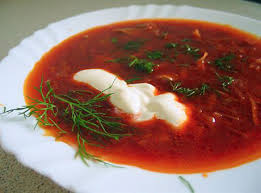 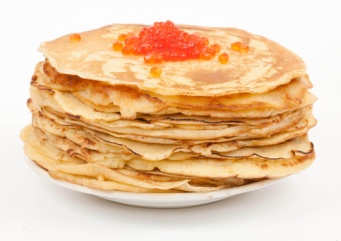 Bliny (pancakes) Russian bliny are known as the thinnest ones. Russian pancakes are served with different dressings – most popular are sour cream, jam, red caviar, salmon and others.Bliny (pancakes) Russian bliny are known as the thinnest ones. Russian pancakes are served with different dressings – most popular are sour cream, jam, red caviar, salmon and others.StroganinaFrozen fish (whitefish, sterlet) or meat, one of the main dishes of the northern cuisine. It is served in a raw frozen form. It is cut into chips. For a taste steak is dipped in special sauce – salt mixed with black pepper.StroganinaFrozen fish (whitefish, sterlet) or meat, one of the main dishes of the northern cuisine. It is served in a raw frozen form. It is cut into chips. For a taste steak is dipped in special sauce – salt mixed with black pepper.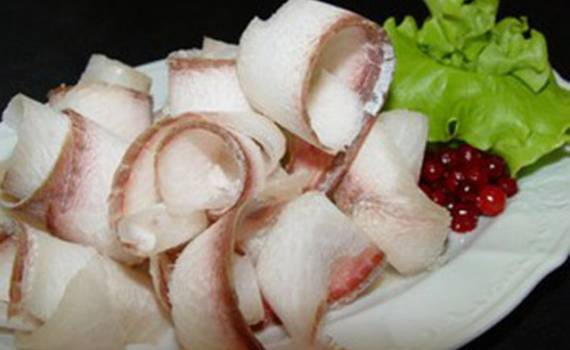 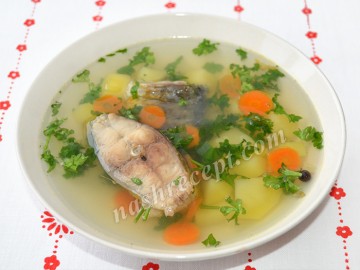 UhaFish broth or soup.UhaFish broth or soup.Beef stroganoffBeef stroganoff is a dish consisting of strips of lean beef sautéed and served in a sour-cream sauce with onions and mushrooms. Beef stroganoffBeef stroganoff is a dish consisting of strips of lean beef sautéed and served in a sour-cream sauce with onions and mushrooms. 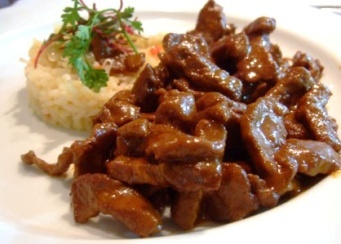 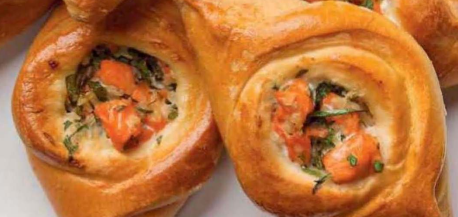 Rasstegay pie with fishRasstegai is a kind of pies with a small hole on the top. It is usually filled with fish.Rasstegay pie with fishRasstegai is a kind of pies with a small hole on the top. It is usually filled with fish.ShashlykShashlyk is generally made of beef, pork or lamb. Meat is marinated overnight in a high acidity marinade like vinegar, dry wine or sour fruit/vegetable juice with addition of herbs and spices. Shashlykis grilled on a grill called«mangal». ShashlykShashlyk is generally made of beef, pork or lamb. Meat is marinated overnight in a high acidity marinade like vinegar, dry wine or sour fruit/vegetable juice with addition of herbs and spices. Shashlykis grilled on a grill called«mangal». 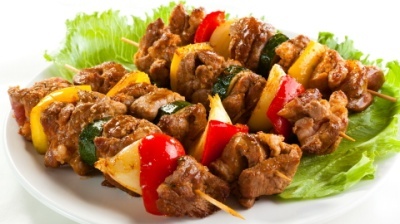 NameAddressPhoneCafé «Subway»25 Kalinin St.8 902 856 49 34Bar «Uyutnoe nebo», entertainment center «Langal»15 Mira St.8 (3467) 33-58-89Cafe «French Cafe»6, Loparev St.8 (3467) 30-66-00Restaurant «Liberty»31, Komsomolskaya St.8 (3467) 32-44-88Cafe-confectionary «Lakomka» of the hotel «On seven hills»24 SportivnayaSt.8 (3467) 35-52-64Fast food cafe «Chiki-briki», «Gostiny dvor»1 Engels St.8 (3467) 31-01-61Sushi-bar «Ya za sushi»45A Shevchenko St.26 Engels St.8 (3467) 32-93-488 (3467) 32-94-82Cafe «Sladkoezhka»32 Komsomolskaya St.8 (3467) 39-55-53«Pizza Hans»8  (3467) 30-88-03, 8  (3467) 90-90-90Pizza, pasta, sushi, rolled sushi,  noodle«Rendez-vous»8  (3467) 33-29-54Japanese cuisine«Senior Tomato»8  (3467) 32-04-04,8  (3467) 33-52-59Pizza, salads, drinks«Sytii San»8  (3467) 92-22-99,8 (952) 722-22-99Японская кухня и итальянская пицца«Assorty»8 (3467) 32-28-06Pizza, European and Russian cuisine«Ya za sushi»8 (3467) 32-93-48, 8  (3467) 36-78-80Sushi, rolled sushi, pizza, hot dishes, salads«Poseidon»8 (3467) 30-76-00, 8  (3467) 33-82-62European and Japanese cuisine«Dzhuzeppe»8 (3467) 33-62-00Pizza, hot dishes«Doka»8 (3467) 34-11-41PizzaDelivery service «Gorod»8 (3467) 36-74-32, 8  (3467) 36-74-49Japanese and Chinese cuisine, pizza, salads«Chiki-briki»8 (3467) 31-01-51, 8  (3467) 31-01-61Hot dishesHello!Zdrávstvuyte!Hi!Privét!Good morning!Dóbroye útro!How can I get to …?Kak proytí v ….?Thank youSpasíboHow are you?Kak delá?I’m fineU menyá vs’o khoroshó / Vs’o khoroshóHow much is …? (about prices)Skól’ko stóit …?Excuse me …Izviníte …SorryProstíteGlad to see you!Rad vas vídet’!My phone number is …Moi nómer telephóna …Call mePozvoníte mneWhat is your name?Kak vas zovút?My name is …Menyá zovút …Pleased to meet youRád poznakómit’syaWhere (when) can we meet?Gd’e (kogdá) my vstrétimsya?May I offer you a cup of coffee?Mogú ya vam predlozhít’ cháshku kófe?You are mistakenVy oshibáyetes’I don’t think soyatak ne dúmayuIt’s impossibleÉto ne vozmózhnoDo you speak English?Vy govoríte po anglíyski?I don’t understand youYa vas ne ponimájuRepeat, pleasePovtoríte, pozháluystaWhat does this word mean?Shto znáchit éto slóvo?Where can I have dinner here?Gd’ezdes’ mózhno poobédat’?Can I have the menu, please?Dáit’e mne, pozháluysta, menyúBring me the bill, pleaseDáit’e mne, pozháluysta, stschyotWhere is … here?Gd’e zdyes’ …?I want to exchange moneyMn’e núzhno obmenyát’ dén’giGood bye!Do svidánya!Bye!Poká!Good luck!Udáchi!I hope we’ll meet againNadéyus’ my yetschyo vstrétimsya